Слайд 1 Гендерное воспитание детей раннего возраста посредством игровой
деятельностиДобрый день, уважаемые коллеги. Рада приветствовать вас на городском методическом онлайн-объединении. Сегодня я хочу поделиться небольшим опытом работы по теме :«Гендерное воспитание детей раннего возраста посредством игровой деятельности»Слайд 2Я не буду останавливаться на раскрытии понятий: что такое гендер и гендерное воспитание. Все вы  прекрасно знаете, что это  формирование различий полов.Важно понять цель, и с какого возраста начинать прививать воспитанникам дошкольного возраста эти понятия.Слайд 3Целью гендерного подхода в педагогике является воспитание детей разного пола, одинаково способных к самореализации и раскрытию своих потенциалов и возможностей в современном обществе.Слайд 4Гендерное воспитание направлено на: освоение женских и мужских ролей, которые приняты в обществе, освоение культуры взаимоотношений со своим и противоположным полом,  овладение умениями и навыками, необходимыми для реализации гендера. Слайд 5Актуальность  гендерного  воспитания в современном обществе огромна и  обосновывается рядом  проблем:1.Много матерей-одиночек, в семье царит матриархат2. Женщины выполняют тяжелую работу, а мужчины стараются занять более легкую. Раньше часто можно было наблюдать, как мужчины несут тяжелые сумки, А сейчас они идут просто рядом.)Наблюдая за современными детьми можно отметить, что девочки стали более грубыми и агрессивными, многие из них лишены скромности, нежности, терпения. Мальчики же, наоборот,  не могут постоять за себя, физически слабые, эмоционально не устойчивые. При поступлении детей в группы раннего возраста отмечается такая тенденция:мальчики стали труднее адаптироваться к условиям детского сада.Отмечается и то, что родители не дают своему ребенку самостоятельности, все делают за него и это создает трудности ребенку не только при адаптации, но и в дальней жизни. Слайд 6Наблюдая такую ситуацию, мы  провели  анкетирование родителей с целью выяснения актуальности для них данной темы, а так же выяснить с какого возраста, по их мнению,  необходимо заниматься гендерным воспитанием  детей.4-Анкетирование показало, что данная тема действительно актуальна не только для нас, педагогов, но и для них, родителей ,   так как:-идет активная пропаганда ЛГБТ(лесбиянки,геи,бисексуалы,трансгендеры)-смена мужских и женских ролей или их размытость-из этого можно увидеть, какие трудности могут возникнуть в будущем-дети общаются в социуме и уже имеют понимание о различии между людьми, -В воспитании мальчиков очень важна роль отца, с которого он будет брать пример, вести себя как мужчина.5- Большая часть родителей склоняется к тому, что гендерным воспитанием необходимо начинать заниматься с 2-3 лет, затруднений в воспитании своего ребенка они не испытывают.Слайд 7И действительно,  изучив большое количество методической литературы по данной теме, мы констатировали тот факт, что психологи и педагоги утверждают то,  что осознание и принятие гендерной роли происходит в период  дошкольного детства у всех детей, живущих  как у нас в стране, так и в разных странах мира,  так как все важнейшие качества личности, задатки и способности формируются в раннем возрасте:-Двух-трёхлетний малыш начинает осознавать свою роль: мальчик он или девочка, и старается вести себя в соответствии с полом. Кроме того, дети могут точно определить пол окружающих людей, смотря на одежду и причёску.   - Гендерная идентичность формируется  в более старшем возрасте, с 3 до 7 лет. Детям становится понятно, что гендер не меняется: мальчики становятся мужчинами, а девочки – женщинами,  и эта принадлежность к полу не изменится в зависимости от ситуации или личных желаний ребенка.Слайд 8на основании данных ученых, для сравнения   социально-психологических особенностей, свойственных представителям противоположных полов, представили в таблице :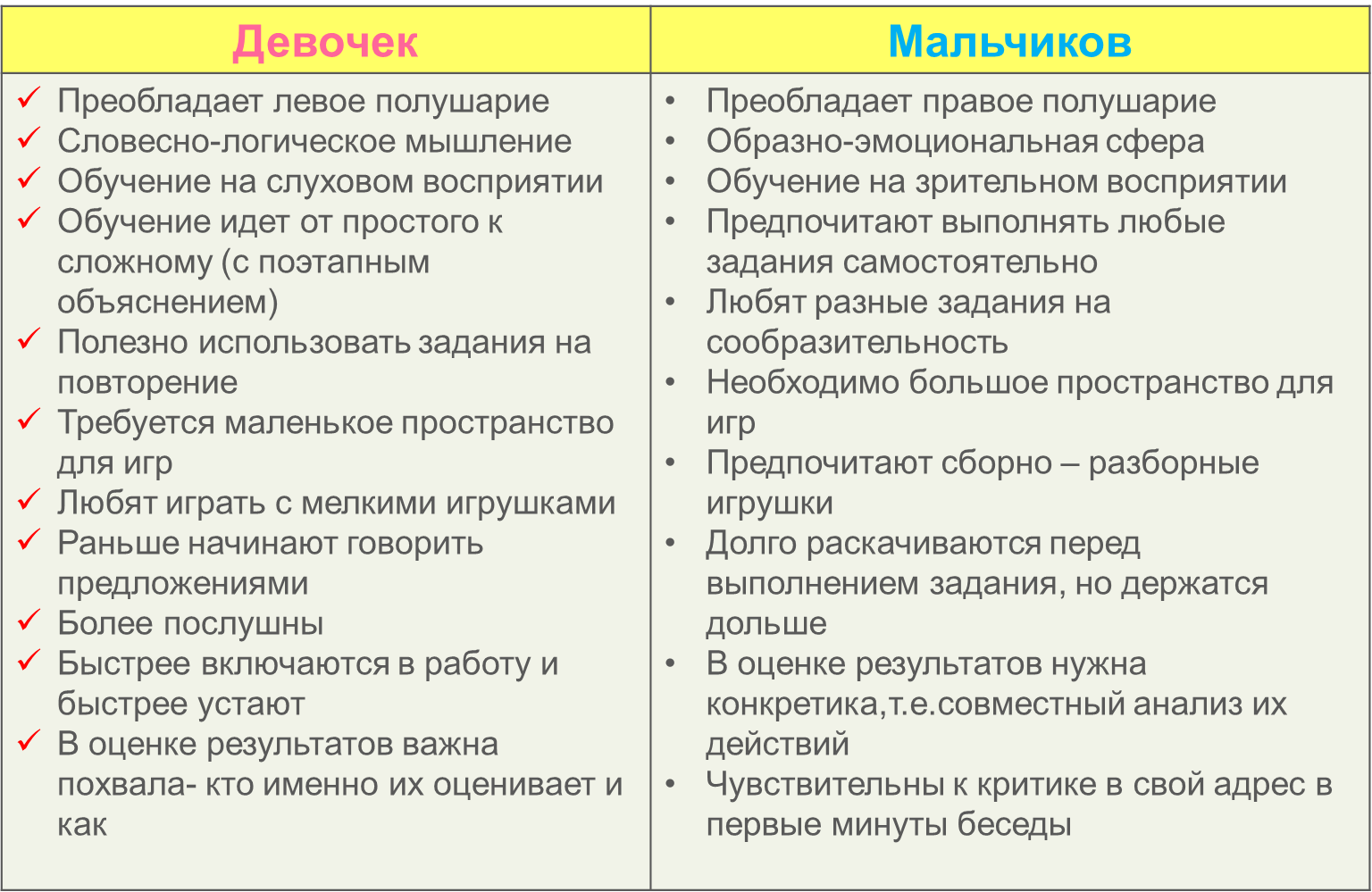 Владея данной  информацией, для  формирования гендерной идентичности детей раннего возраста мы свою работу начали с создания полифункциональной предметно-развивающей среды, окружающей мальчиков и девочек (выделение игровых зон для мальчиков и для девочек)  с учетом принципов организации гендеронаправленной развивающей среды:-оснастили группы игровым оборудованием для воспроизведения девочками социального поведения женщины – матери;Слайд  9,10-пересмотрели наличие атрибутики и маркеров игрового пространства для проигрывания мальчиками мужской модели поведения;Слайд  11,12-пополнили игровое  оборудование для взаимодействия обоих полов.Слайд  13,В  группе  мы распределили зоны для мальчиков и девочек,Слайд  14,15.,16.,17 каждый раз проговариваем и обращаем внимание детей на то, какого они пола, чем отличаются, даем и закрепляем представления об взаимоотношениях обоих полов (мальчики сильные, смелые, храбрые. помогают и защищают девочек. А девочки добрые, нежные, внимательные, аккуратные, проявляют заботу о мальчиках» и т.п.)Читаем потешки при одевании, при умывании, показываем сказки и даем характеристику героев. В таблице указана подборка материала как для девочек, так и для мальчиков.Слайд 18Учитывая развивающее значение игровой деятельности и ее многообразие тщательно отобрали  дидактический и развивающий материал, который используем в разные режимные моменты.Слайд 19,20, 21 В процессе игры ребенок уточняет строение своего тела и сравнивает себя с другими детьми, начинает осваивать половую роль. Чтение сказок, стихов, постановка театральных представлений, народный фольклор, песни и танцы, способствуют успешному гендерному воспитанию детей раннего возраста.Совместные игры позволяют детям действовать сообща,  в соответствии с гендерными особенностями. Слайд  22Благодаря разнообразным полоролевым играм дети учатся ассоциировать себя с конкретным полом. Взаимодействие мальчиков и девочек, отца и матери, раскрывает для ребёнка основные особенности строения тела, психики, мозга, способностей и возможностей каждой отдельно взятой личности.Слайд  23Самое важное, что без тесного взаимодействия с семьей сложно заниматься вопросом гендерного воспитания,  т.к. ориентация ребенка на ценности своего пола первоначально происходят в семье, а затем  только в  дошкольном учреждении. Слайд  24Для повышения грамотности родителей по гендерному воспитанию детей проводим беседы, онлайн-консультации, практикумы, даем советы и рекомендации.Слайд  25Свое выступление мне хочется закончить статистикой, которая нам понравилась у  доктора педагогических наук, доцент, профессор кафедры дошкольного образования Татаринцева Нина ЕвгеньевнаСлайд  26Каждый человек рождается с определенным набором хромосом, который и определяет половую принадлежность. Эти хромосомы могут отличаться по форме, и их принято обозначать буквами X или Y. Если сочетание Х- и Y-хромосомы, это особь мужского пола, если это две одинаковые Х-хромосомы – женского, следовательно рождается или мальчик или девочка, которые отличаются и внешне и внутренне(психологически и физичеки). Слайд  27